Publicado en Zaragoza el 18/03/2019 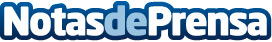 Medidas preventivas para trabajos en altura, informa nature CLEAN ®Son considerados trabajos en altura toda actividad laboral realizada a una altura superior a dos metros respecto al nivel del suelo y en los que puede existir la posibilidad de una caídaDatos de contacto:Nature CleanWeb: http://www.natureclean.es976 392 540Nota de prensa publicada en: https://www.notasdeprensa.es/medidas-preventivas-para-trabajos-en-altura Categorias: Aragón Logística Construcción y Materiales http://www.notasdeprensa.es